уклоняющимся от военной службы и привлекается к ответственности в соответствии с законодательством.На практике административная (ст. 21.5 Кодекса Российской Федерации об административных правонарушениях) или уголовная (ч. 1 ст. 328 Уголовного кодекса Российской Федерации) ответственность по различным причинам наступает не всегда. И отношения между военкоматами и бывшими призывниками переходят в судебную плоскость уже после прибытия граждан за военными билетами по окончании призывного возраста.2. Отказ от получения повестки.Согласно п. 2 ст. 31 Федерального закона N 53-ФЗ "граждане, подлежащие призыву на военную службу, обязаны получать повестки военного комиссариата под расписку. Повестки вручаются гражданам работниками военного комиссариата или по месту работы (учебы) гражданина руководителями, другими ответственными за военно-учетную работу должностными лицами (работниками) организаций. В повестках должны быть указаны правовые последствия невыполнения гражданами изложенных в них требований.3. Неявка в военкомат при изменении места жительства.Пункт 1 ст. 10 Федерального закона N 53-ФЗ обязывает каждого призывника явиться в двухнедельный срок в военный комиссариат для постановки на воинский учет, снятия с воинского учета и внесения изменений в документы воинского учета:- при переезде на новое место жительства, расположенное за пределами территории муниципального образования, место пребывания на срок более трех месяцев;- при выезде из Российской Федерации на срок более шести месяцев или въезде на территорию России.4. Несообщение сведений об изменении образования или места жительства.Пунктом 1 ст. 10 Федерального закона N 53-ФЗ установлена обязанность граждан, подлежащих воинскому учету, сообщать в двухнедельный срок в военкомат сведения об изменении:- семейного положения;- образования;- места работы или должности;- места жительства или места пребывания (при переезде на новое место жительства, расположенное в пределах территории муниципального образования, или место пребывания).5. Воспрепятствование призыву путем многократного обжалования решений призывных комиссий.В законодательстве о воинской обязанности и военной службе не содержится каких-либо указаний на подобное нарушение или запрета на обращение за судебной защитой. Право на обжалование решений призывных комиссий вытекает из ч. ч. 1 - 2 ст. 46 Конституции Российской Федерации, положений гл. 22 Кодекса административного судопроизводства Российской Федерации и прямо установлено п. 7 ст. 28 и п. 4 ст. 29 Федерального закона N 53-ФЗ. При обжаловании гражданином решения или заключения комиссии их выполнение приостанавливается до вступления в законную силу решения суда. Прокуратура Усть-Вымскогорайона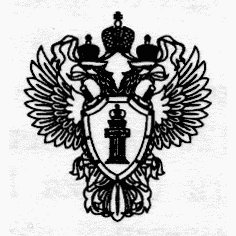 Призыв граждан на военную службус. Айкино, 2019 год    Действующее законодательство о государственной гражданской и муниципальной службе ограничивает право граждан на доступ к осуществлению данных видов трудовой деятельности в случае признания лица не прошедшим военную службу по призыву, не имея на то законных оснований. Согласно п. 11 ч. 1 ст. 16 Федерального закона от 27 июля 2004 г. N 79-ФЗ "О государственной гражданской службе Российской Федерации" эти граждане (за исключением граждан, прошедших военную службу по контракту) не могут быть приняты на государственную гражданскую службу, а гражданский служащий в случае вынесения призывной комиссией в отношении его такого заключения подлежит увольнению. Аналогичное правило предусмотрено и в п. 10 ст. 13 Федерального закона от 2 марта 2007 г. N 25-ФЗ "О муниципальной службе в Российской Федерации".Ограничение действует в течение 10 лет. Указанный период исчисляется со дня истечения срока, установленного для обжалования заключения призывной комиссии муниципального образования в вышестоящую призывную комиссию субъекта Российской Федерации. В соответствии с п. 7 ст. 28 Федерального закона от 28 марта 1998 г. N 53-ФЗ "О воинской обязанности и военной службе" (далее - Федеральный закон N 53-ФЗ) данный срок составляет три месяца с момента вынесения заключения. Если же гражданин оспаривал заключение в судебном порядке, отсчет десятилетнего периода начинается со дня вступления в законную силу решения суда, которым признано, что права гражданина при вынесении заключения и (или) решения призывной комиссии субъекта Российской Федерации по жалобе на это заключение не были нарушены.Как следует из п. 1.1 ст. 28 Федерального закона N 53-ФЗ, гражданин признается не прошедшим военную службу по призыву, не имея на то законных оснований, в случае, если до окончания призывного возраста, т.е. до 27 лет, он не был призван в армию. Данное правило не распространяется на граждан, которые:- освобождены от призыва по состоянию здоровья;- освобождены от исполнения воинской обязанности по состоянию здоровья;- прошли альтернативную гражданскую службу;- прошли военную службу в другом государстве в случаях, предусмотренных международными договорами Российской Федерации;- воспользовались правом на освобождение от призыва;- не были призваны в связи с предоставлением им отсрочки;- не были призваны в связи с отменой призывной комиссией субъекта Российской Федерации решения нижестоящей призывной комиссии;- не были призваны по другим причинам и после 1 января 2014 г. не подлежат призыву по возрасту.Дата вступления в силу Федерального закона от 2 июля 2013 г. N 170-ФЗ "О внесении изменений в отдельные законодательные акты Российской Федерации в части реализации мер по повышению престижа и привлекательности военной службы по призыву", предусматривающего возможность признания граждан не прошедшими военную службу по призыву, не имея на то законных оснований.Граждане, которые не относятся к вышеперечисленным категориям, могут быть признаны не прошедшими военную службу по призыву, не имея на то законных оснований. По смыслу п. 1.1 ст. 28 Федерального закона N 53-ФЗ и Постановления Конституционного Суда Российской Федерации от 30 октября 2014 г. N 26-П (далее - Постановление Конституционного Суда Российской Федерации) для этого не требуется обвинительного приговора за уклонение от военной службы. Заключение выносится независимо от привлечения лица к уголовной или административной ответственности за нарушение законодательства о воинской обязанности. Вместо военного билета гражданину выдается справкаКак указано в Порядке ведения и хранения справки взамен военного билета (приложение к форме N 1/у), установленном Приказом Министра обороны Российской Федерации от 18 июля 2014 г. N 495, "справка взамен военного билета является основным документом персонального воинского учета граждан, пребывающих в запасе, не проходивших военную службу, характеризующим его отношение к исполнению воинской обязанности. <...> Справка взамен военного билета оформляется и выдается гражданам Российской Федерации, не прошедшим военную службу по призыву, не имея на то законных оснований, в соответствии с заключением призывной комиссии".В то же время Конституционный Суд Российской Федерации указывает, что "не исключаются ситуации, при которых гражданин не прошел военную службу по призыву по независящим от него причинам, обусловленным какими-либо объективными обстоятельствами (например, если на территории, где проживал гражданин призывного возраста, не проводились мероприятия, связанные с призывом на военную службу)". Для справедливого разрешения данных ситуаций необходимо беспристрастное и всестороннее изучение призывными комиссиями имеющихся документов и учет всех обстоятельств дела.Как отмечается в Постановлении Конституционного Суда Российской Федерации, при обжаловании гражданами заключений призывных комиссий суды обязаны исследовать фактические обстоятельства каждого дела и не вправе ограничиваться установлением формальных условий применения нормы, поскольку иное приводило бы к тому, что право на судебную защиту, закрепленное ч. 1 ст. 46 Конституции Российской Федерации, оказалось бы существенно ущемленным.Таким образом, вопрос о признании гражданина не прошедшим военную службу по призыву, не имея на то законных оснований, должен решаться с учетом конкретных причин неисполнения воинской обязанности.Однако существуют общие условия, при которых призывные комиссии нередко выносят данные заключения, а суды поддерживают их позицию. Речь идет о нарушении гражданами определенных требований законодательства о воинской обязанности. Рассмотрим их более подробно.1. Неявка по повестке.В соответствии с п. 1 ст. 31 Федерального закона N 53-ФЗ "граждане, не пребывающие в запасе, подлежащие призыву на военную службу, обязаны явиться в указанные в повестке военного комиссариата время и место на медицинское освидетельствование и профессиональный психологический отбор, заседание призывной комиссии или для отправки в воинскую часть для прохождения военной службы, а также находиться в военном комиссариате до начала военной службы".Согласно п. 2 ст. 7 Федерального закона N 53-ФЗ уважительными причинами неявки по повестке военкомата при наличии документального подтверждения являются:"заболевание или увечье гражданина, связанные с утратой трудоспособности;тяжелое состояние здоровья отца, матери, жены, мужа, сына, дочери, родного брата, родной сестры, дедушки, бабушки или усыновителя гражданина либо участие в похоронах указанных лиц;препятствие, возникшее в результате действия непреодолимой силы, или иное обстоятельство, не зависящее от воли гражданина;иные причины, признанные уважительными призывной комиссией, комиссией по первоначальной постановке на воинский учет или судом".Пункт 4 ст. 31 Федерального закона N 53-ФЗ предусматривает, что в случае неявки без уважительных причин по повестке военкомата на призывные мероприятия гражданин считается 